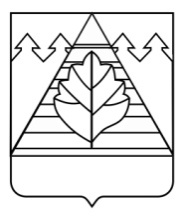 СОВЕТ ДЕПУТАТОВГОРОДСКОГО ОКРУГА ТРОИЦК В ГОРОДЕ МОСКВЕР Е Ш Е Н И ЕОт 12.01.2023 № 70/12Об утверждении состава комиссии по подготовке и проведению публичных слушаний по проекту решения Совета депутатов городского округа Троицк о внесении изменений и дополнений в Устав городского округа ТроицкРуководствуясь статьей 18 Устава городского округа Троицк, Положением «О порядке организации и проведения публичных слушаний по вопросам, не связанным с осуществлением градостроительной деятельности», утвержденным решением Совета депутатов городского округа Троицк от 07.11.2013г. № 27/5, решением Совета депутатов городского округа Троицк от 29.12.2022 № 66/11 «О проведении публичных слушаний по проекту решения Совета депутатов городского округа Троицк о внесении изменений и дополнений в Устав городского округа Троицк»,СОВЕТ ДЕПУТАТОВ РЕШИЛ:1. Утвердить состав комиссии по подготовке и проведению публичных слушаний по проекту решения Совета депутатов городского округа Троицк о внесении изменений и дополнений в Устав городского округа Троицк (далее – Комиссия):Председатель Комиссии: Бланк В.Д.Секретарь Комиссии: Мосолова О.С.Члены Комиссии: Савицкая И.А., Овчинников И.О, Судакова О.Ю., Харитонова С.Д. 2. Установить место нахождения Комиссии: г. Москва, г. Троицк, ул.Юбилейная, д. 3, каб. 316.Контактный телефон Комиссии 8(495)851-01-33. 3. Поручить Комиссии организовать, подготовить и провести публичные слушания в соответствии с Положением «О порядке организации и проведения публичных слушаний по вопросам, не связанным с осуществлением градостроительной деятельности», утвержденным решением Совета депутатов городского округа Троицк от 07.11.2013г. №27/5.4. Организационное и материально-техническое обеспечение работы комиссии по подготовке и проведению публичных слушаний возложить на администрацию городского округа Троицк.5. Контроль за деятельностью Комиссии возложить на Совет депутатов городского округа Троицк в городе Москве (Бланка В.Д.).6. Настоящее решение вступает в силу со дня принятия.7. Опубликовать настоящее решение в газете городского округа Троицк в городе Москве «Городской ритм» и на официальном сайте Совета депутатов городского округа Троицк в сети «Интернет» (www.admtroitsk.ru/sd).Председатель Совета депутатов 					В.Д. Бланк Рассылка: 1 – в дело, администрация г.о.Троицк, СМИ